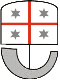 Allegato II – Elenco delle attività economiche Commercio (classificazione ATECO 2007)SEZIONE A - AGRICOLTURA, SILVICOLTURA E PESCA (Divisioni da 01 a 03)Esclusa tutta la sezioneSEZIONE B - ESTRAZIONE DI MINERALI DA CAVE E MINIERE (Divisioni da 05 a 09)Esclusa tutta la sezioneSEZIONE C - ATTIVITÀ MANIFATTURIERE (Divisioni da 10 a 33)Esclusa tutta la sezioneSEZIONE D - FORNITURA DI ENERGIA ELETTRICA, GAS, VAPORE E ARIA CONDIZIONATA(Divisione 35)Esclusa tutta la sezioneSEZIONE E - FORNITURA DI ACQUA; RETI FOGNARIE, ATTIVITÀ DI GESTIONE DEIRIFIUTI E RISANAMENTO (Divisioni da 36 a 39) Esclusa tutta la sezioneSEZIONE F – COSTRUZIONI (Divisioni da 41 a 43)Esclusa tutta la sezioneSEZIONE G - COMMERCIO ALL'INGROSSO E AL DETTAGLIO; RIPARAZIONE DIAUTOVEICOLI E MOTOCICLI (Divisioni da 45 a 47)Divisione 45 ”commercio all’ingrosso e al dettaglio: riparazione di autoveicoli e motocicli”: ammessa tutta la divisioneDivisione 46 “commercio all’ingrosso (escluso quello di autoveicoli e di motocicli)”: ammessa tutta la divisione con esclusione dei seguenti codici:46.21.21 commercio all’ingrosso di tabacco grezzo46.35 commercio all’ingrosso di prodotti del tabaccoDivisione 47 “commercio al dettaglio (escluso quello di autoveicoli e di motocicli)” sono ammesse le seguenti attività:a) la vendita al dettaglio effettuata in esercizi di vicinato come classificati dall’art. 15, comma 1, lettera a) della legge regionale 2 gennaio 2007, n. 1;b) la vendita di merci al dettaglio effettuata sulle aree pubbliche come definita all’art. 27, comma 1, lettera a) della legge regionale 2 gennaio 2007, n. 1, esercitata da impresa con almeno un posteggio in concessione sul territorio ligure;c) vendita di stampa quotidiana e periodici effettuata in punti vendita esclusivi come definita dall’art. 65, comma 1) lettera a) della legge regionale 2 gennaio 2007, n. 1;d) rivendita dei prodotti farmaceutici, specialità medicinali, dispositivi medici e presidi medico chirurgici, così come disciplinati dalla legge 2 aprile 1968, n. 475 e s.m.i., dalla legge 8 aprile 1991, n. 362 e s.m.i.;e) vendita al dettaglio in esercizi commerciali diversi da quelli indicati al paragrafo a) aventi superficie netta di vendita non superiore a 250 mq;Sono comunque escluse le attività:di vendita al dettaglio effettuata in medie e grandi strutture di vendita;di commercio al dettaglio di prodotti del tabacco in esercizi specializzati (codice ATECO 47.26);di “ipermercati” (codice ATECO 47.11.1), “supermercati” (codice ATECO 47.11.2), discount di alimentari (codice ATECO 47.11.3);di commercio al dettaglio al di fuori di negozi, banchi, mercati (codice ATECO 47.9).Le attività di “minimercati e altri servizi non specializzati di alimentari vari” (codice ATECO 47.11.4) e di “empori e altri negozi non specializzati di vari prodotti alimentari” (codice ATECO 47.19.90) se risultano attività prevalente (codice ATECO primario) sono ammesse anche in presenza di codici ATECO secondari ammissibili, solo se esercitate in sedi ubicate nei Comuni di cui alle aree SNAI 2021 – 2027 (deliberazioni della Giunta regionale n. 804/2022 e n. 1187/2022).Le attività di “ipermercati” (codice ATECO 47.11.1), “supermercati” (codice ATECO 47.11.2), discount di alimentari (codice ATECO 47.11.3), commercio al dettaglio al di fuori di negozi, banchi, mercati (codice ATECO 47.9), qualora risultino come codice Ateco primario sono comunque escluse anche in presenza di codici ATECO secondari ammissibili.SEZIONE H – TRASPORTO E MAGAZZINAGGIO (Divisioni da 49 a 53)Esclusa tutta la sezioneSEZIONE I – ATTIVITÀ DEI SERVIZI DI ALLOGGIO E DI RISTORAZIONE (Divisioni da 55 a 56)Divisione 55 “Alloggio” Ammessa tutta la divisione con esclusione dei seguenti codici:55.20.4 “colonie marine e montane”55.20.52 Attività di alloggio connesse alle aziende agricole55.90.1 “gestione di vagoni letto”Divisione 56 “Attività dei servizi di ristorazione” Sono ammesse le seguenti attività:a) la somministrazione, al pubblico, in esercizi aperti al pubblico o nel domicilio del consumatore, di alimenti e bevande come definita dall’art. 50, comma 1), lettere a), d) ed f) della legge regionale 2 gennaio 2007, n. 1, con l’esclusione dell’attività di cui al codice ATECO 56.10.5 “ristorazione su treni e navi”;b) la somministrazione di alimenti e bevande effettuate su aree pubbliche di cui all’art. 27, comma 1), lettera a) della legge regionale 2 gennaio 2007, n. 1, esercitata da impresa con almeno un posteggio in concessione sul territorio ligure.Sono comunque escluse le seguenti attività:attività di ristorazione connesse alle aziende agricole (codice ATECO 56.10.12)SEZIONE J – SERVIZI DI INFORMAZIONE E COMUNICAZIONE (Divisioni da 58 a 63)Esclusa tutta la sezioneSEZIONE K – ATTIVITÀ FINANZIARIE E ASSICURATIVE (Divisioni da 64 a 66)Esclusa tutta la sezioneSEZIONE L – ATTIVITA' IMMOBILIARI (Divisione 68)E’ ammesso esclusivamente il codice 68.31.00 attività di mediazione immobiliareSEZIONE M – ATTIVITÀ PROFESSIONALI, SCIENTIFICHE E TECNICHE (Divisioni da 69 a 75)Esclusa tutta la sezioneSEZIONE N – NOLEGGIO, AGENZIE DI VIAGGIO, SERVIZI DI SUPPORTO ALLE IMPRESE (Divisioni da 77 a 82)Sono ammessi esclusivamente i seguenti codici:77.39.94 “noleggio di strutture ed attrezzature per manifestazioni e spettacoli: impianti luce ed audio senza operatore, palchi, stand ed addobbi luminosi”Divisione 79 “attività dei servizi delle agenzie di viaggio, dei tour operator e servizi di prenotazione e attività connesse”82.3 “organizzazione di convegni e fiere”;82.99 “altri servizi di supporto alle imprese n.c.a.SEZIONE O – AMMINISTRAZIONE PUBBLICA E DIFESA; ASSICURAZIONE SOCIALE OBBLIGATORIA (Divisione 84) Esclusa tutta la sezioneSEZIONE P – ISTRUZIONE (Divisione 85) Esclusa tutta la sezioneSEZIONE Q – SANITA' E ASSISTENZA SOCIALE (Divisioni da 86 a 88) Esclusa tutta la sezioneE’ ammesso esclusivamente il codice 88.91 “servizi di asilo nido; assistenza diurna per minori disabiliSEZIONE R – ATTIVITÀ ARTISTICHE, SPORTIVE, DI INTRATTENIMENTO E DIVERTIMENTO (Divisioni da 90 a 93) Sono ammessi esclusivamente i seguenti codici:93.1 “attività sportive”93.29.1 “Discoteche, sale da ballo night-club e simili”93.29.2 “Gestione di stabilimenti balneari: marittimi, lacuali e fluviali”SEZIONE S – ALTRE ATTIVITÀ DI SERVIZI (Divisioni da 94 a 96)Sono ammessi esclusivamente i seguenti codici:Divisione 95 “Riparazione di computer e beni per uso personale e per la casa”96.01.1 “Attività delle lavanderie industriali”96.01.2 “Attività di lavanderie, tintorie tradizionali”96.02 “Servizi dei parrucchieri e di altri trattamenti estetici”96.03 “Servizi di pompe funebri e attività connesse”96.04 “Servizi dei centri per il benessere fisico”96.09 “Attività di servizi per la persona n.c.a.”SEZIONE T – ATTIVITÀ DI FAMIGLIE E CONVIVENZE COME DATORI DI LAVORO PER PERSO- NALE DOMESTICO; PRODUZIONE DI BENI E SERVIZI INDIFFERENZIATI PER USO PROPRIO DA PARTE DI FAMIGLIE E CONVIVENZE (Divisioni da 97 a 98)Esclusa tutta la sezioneSEZIONE U – ORGANIZZAZIONI ED ORGANISMI EXTRATERRITORIALI (Divisione 99)Esclusa tutta la sezioneREGIONE LIGURIA